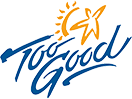 My goals for this week are:I reached my goal!   				Personal                                                       _________________________________________________________________________                                                       _________________________________________________________________________                                                                                          School                                            _____________________________________________________________________________                                       _____________________________________________________________________________